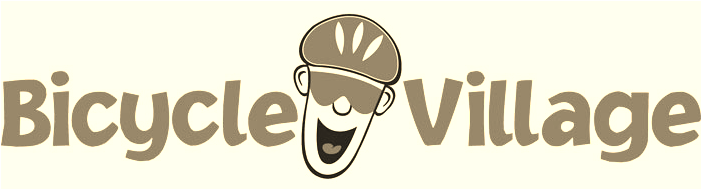 I would like to give a HUGE "thank you", and special "shout out" to Bicycle Village of Colorado Springs. Urban Veggie would not exist without your generous donations of retired bike parts--you guys are absolutely incredible.